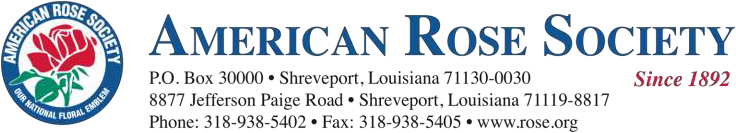 AMERICAN ROSE SOCIETY 2021 TRIENNIAL ELECTION OFFICIAL RESULTS FRIDAY, JULY 30, 2021DATE: MEMO TO:FROM:SUBJECT:July 30, 2021ARS Board of Directors All CandidatesNational Nominating CommitteeJon CorkernExecutive Director2021 Triennial Election ResultsFor your information listed below are the official results for the 2021 National, Regional and District Elections as reported by the election company, Intelliscan, Inc. Ballots were closed at 12 o’clock noon (CDST) Friday, July 30, 2021.Election results will be published in the September/October 2021 issue of American Rose. The actual ballot count is indicated below. If you have questions or comments regarding the balloting, please let me know.Voting began on June 30, 2021 at 12 Noon (CDST). Final count of all voting was complete at Noon (CDST), Friday, July 30, 2021. Voting was by online ballot only through the election company, Intelliscan, Inc.Prior to the election, those who did not have an email on our database or who had opted out of emails were sent a postcard to allow them an opportunity to update their account.Active membership was required by June 15th. The current list of eligible voting members was submitted to Intelliscan on June 16th. Only one vote per member was allowed.The following members were NOT eligible to vote and were not counted: Trial members, libraries, youth members, corporate, complimentary, E-Members and Magazine Only Members and Districts.In our opinion, the election was conducted in accordance with current procedures and guidelines approved by the Board of Directors as noted in the ARS Bylaws and National Nominating Code and Procedures.The Election Committee has unanimously voted to certify the results of the 2021 American Rose Society triennial election as received from Intelliscan on July 30, 2021.Linda KimmelChairman, National Nominating CommitteeBob MartinARS PresidentDiane SommersARS President-ElectJon CorkernExecutive DirectorBelow is a summary of these votes:ARS BYLAW AMENDMENTSArticle VIII-Government (Section 1: Board of Directors)Yes   - 1,237No - 87Abstain - 54Article VIII-Government (Section 3: Regions and Regional Directors)Yes – 1,258No - 65Abstain - 55Article XIII-Nominating Committee (Section 1: National Nominating Committee)Yes – 1,267No - 53Abstain - 58Article XV-Triennial Elections-Terms of Office (Section 1)Yes – 1,279No - 43Abstain - 56Article XVI-Ballots (Section 5)Yes – 1,262No - 54Abstain - 62VICE PRESIDENTCaroline Bergs	589Craig Dorschel	757Abstain		32NORTHWEST REGIONJolene Adams	216Georgie Bever	83Abstain		3SOUTHWEST REGIONKreg Hill		194Gary Osborn	121Abstain		18PACIFIC SOUTHWEST DISTRICTDavid Bassini	63Linda Clark	167Abstain		4Article XVI, Section 4 of the ARS Bylaws states:“Section 4 - Except as otherwise set forth in these bylaws, any nominee running unopposed will be considered duly elected, and no vote will be taken. The Nominating Committee, however, should attempt to secure sufficient nominees to provide competitive elections.”Therefore, the following nominees, running unopposed, are considered duly elected:President - Diane SommersRegional DirectorsNortheast Region – Linda KimmelSoutheast Region – Ralph StreamDistrict DirectorsBuckeye – Audrey PalumboCarolina – Robin Hough   Central – John RileyColonial – Carol FoxDeep South – Cindy DaleGulf – Peggy MartinIllinois-Indiana – Roger BrueckmanNew York – Louis ArceNorth Central – Lois Ann HelgesonNCNH – Sue BennettPacific Northwest – Caroline FredettePenn-Jersey – Bill DornRocky Mountain – Sheldon DrobotSouth Central – Debra BagleyTenarky – Lori EmeryYankee – David LongCopy:	Board of Directors Candidates Email/Magazine/Website/Facebook	Milwaukee WI Board Agenda – Report onlyFile